Всероссийский дистанционный командный квест .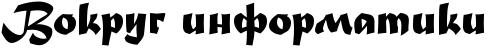 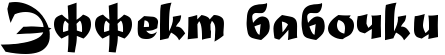 для школьников (7-11 класс) и студентов всех профилей подготовки24 марта – 30 апреля 2022 годаhttps://vk.com/quest_fmf_yspuИзобретатель машины времени оставил ее без присмотра. Соседи изобретателя случайно провалились в прошлое. Великие открытия и изобретения под угрозой, наша реальность может измениться! Спаси науку – спаси будущее!Участники квеста скачивают пакет задач в группе https://vk.com/quest_fmf_yspu, 
решают занимательные задачи по информатике и отправляют ответы с помощью онлайн-форм. Пакет задач будет размещен в группе 24 марта 2022года. ← Регистрация участников квеста 
«Вокруг информатики. Эффект бабочки» 
уже началась!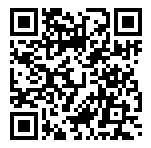 Зарегистрируй свою команду (максимум 5 человек): 
https://tinyurl.com/Quest-FMF-YSPU-2022-Reg   25 ноября 2021 года в группе квеста выложена демо-версия квеста «Великие открытия и изобретения» – попробуй свои силы! В демо-версии только три этапа (нет этапа задач повышенной сложности) и только по одной локации на каждом из этапов. И, конечно, самые интересные приключения мы приберегли на основной квест!← Наша группа VK: https://vk.com/quest_fmf_yspu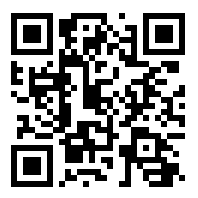 Официальная страница квеста «Вокруг информатики» 
2022 года:  http://yspu.org/Квест_Вокруг_информатики,_2022_год 
Лаборатория «Образовательные квесты по информатике» 
физико-математического факультета Ярославского государственного педагогического университета (разработчики квеста «Вокруг информатики») quest.yspu@gmail.com 